Name _____________________________________________				Period _________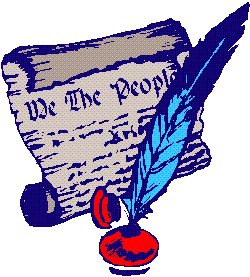 The New GovernmentTerms and People to KnowPlease identify and define these terms:Constitution		Bill of Rights		Articles of Confederation	checks and balances		amendExecutive Branch	Judicial Branch		Legislative Branch		unicameral		bicameralratify			3/5 Compromise	Great Compromise		Shay’s Rebellion	Northwest Ordinance	Please be able to explain these ideas:* the responsibilities and checks of each branch of our government* the differences and similarities between the Federalists and Anti-FederalistsThis is how I am going to prepare for this test:__________________________________________________________________________________________________________________________________________________________________________________________________________________________________________________________________________________________________________________________________________________________________________________________________________________________________________________________________________________________________________________________________________________